Kompostárna Jarošovice, Záchranná stanice živočichů  Makov – 19. 9. 2019V rámci projektu „Škola zařídí, kraj zaplatí“, který je zaměřený na nakládání s odpady, navštívili žáci osmých ročníků Kompostárnu Jarošovice. Dozvěděli se, co všechno se dá kompostovat a co naopak do biologického odpadu nepatří, jak se odpad dále zpracovává a jaké procesy při jeho vytváření probíhají. Kromě venkovní skládky kompostu viděli i halu, kde se zpracovává gastro odpad, nebo místo, kde se vyrábí bioplyn. Během naší exkurze přivezli do kompostárny pivovarské kvasnice, což jsme nejen viděli, ale hlavně cítili. Zápach byl ostatně všudypřítomný, a proto jsme byli rádi, když exkurze skončila.Druhým cílem naší cesty byla Záchranná stanice živočichů v Makově. Stanice se zaměřuje na volně žijící zvířata, hlavně na ptáky. Když jsme dorazili ke stanici, rozdělili jsme se na dvě skupiny, aby během prohlídky všichni viděli. Zatímco první skupina vyrazila do stanice, druhá skupina se dobrovolně pustila do skládání dřeva do hranice. Za odměnu pak děti dostaly hrneček s logem záchranné stanice. Skupiny se vyměnily a stanici si prohlédla i druhá třída. Viděli jsme havrana, čápy, sovu pálenou, výra velkého, puštíka. Kromě ptáků se stanice stará o ježky, veverky a vydru. U té jsme strávili nejvíc času, protože vydra se předváděla, a tak jsme si ji dlouho natáčeli. Závěrem si žáci mohli podržet na ruce v rukavici sovu pálenou, což byl velmi zajímavý zážitek. V areálu záchranné stanice je také celá řada informačních panelů, které si děti mohly prohlédnout.A jak se exkurze líbila? Pro zpětnou vazbu jsme zvolili známkování jako ve škole. Ve třídě VIII. B dopadlo známkování takto:Kompostárna Jarošovice: 1 – 10krát, 2 – 2krát, 3 – 1krát, 4 – 3krát, 5 – 4krátZáchranná stanice živočichů Makov: 1 – 8krát, 2 – 5krát, 3 – 1krát, 4 – 1krát, 5 – 3krát								                           Eva Wachtlová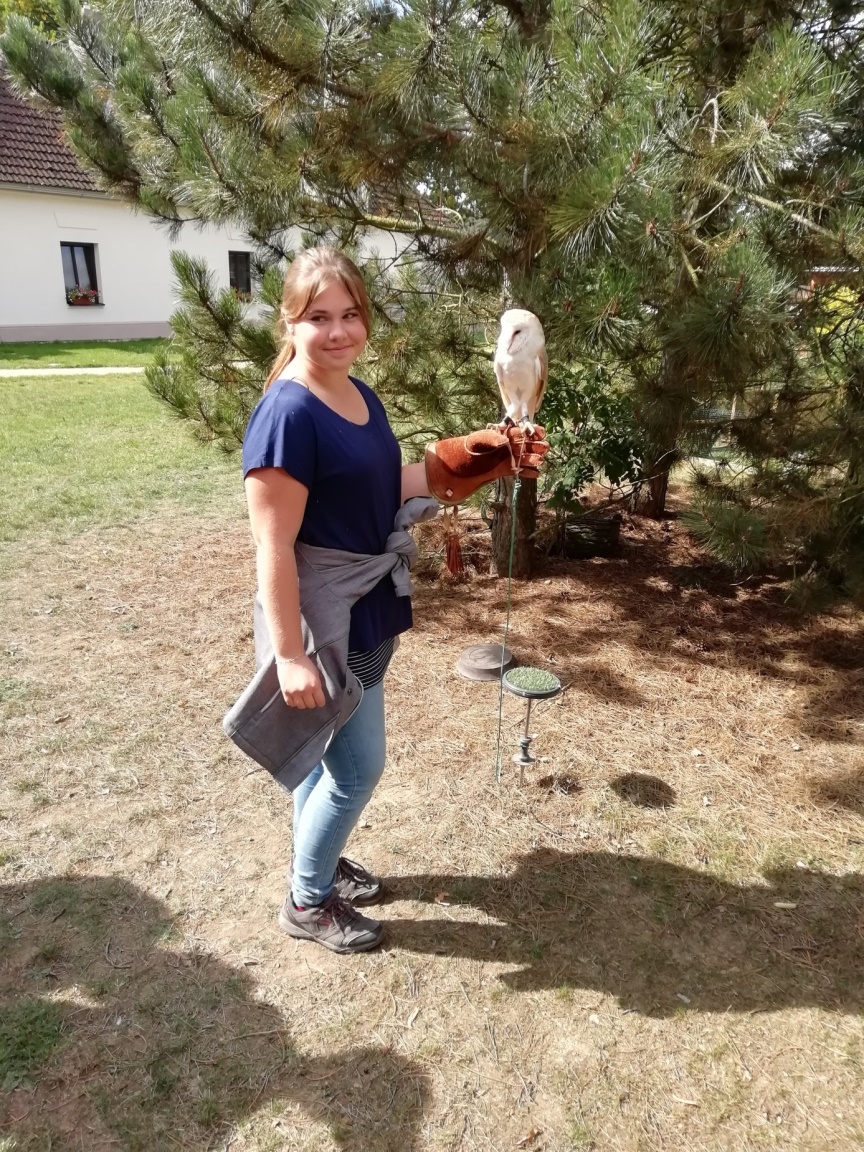 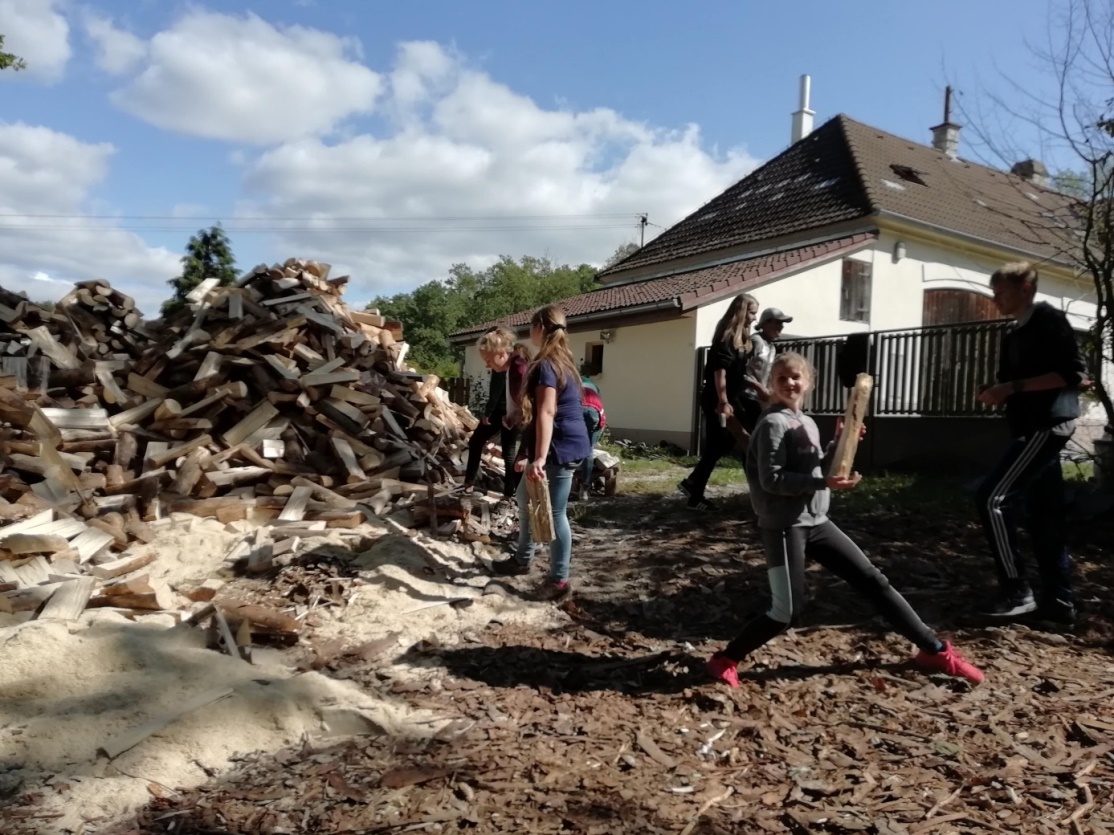 